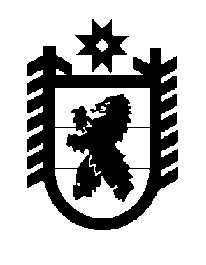 Российская Федерация Республика Карелия    ПРАВИТЕЛЬСТВО РЕСПУБЛИКИ КАРЕЛИЯПОСТАНОВЛЕНИЕот 18 января 2019 года № 15-Пг. Петрозаводск О внесении изменения в постановление Правительства Республики Карелия от 18 января 2018 года № 9-ППравительство Республики Карелия п о с т а н о в л я е т:Внести в Порядок предоставления иных межбюджетных трансфертов из бюджета Республики Карелия бюджетам муниципальных образований в Республике Карелия на поддержку развития территориального общественного самоуправления, утвержденный постановлением Правительства Республики Карелия от 18 января 2018 года № 9-П «Об утверждении Порядка предоставления иных межбюджетных трансфертов из бюджета Республики Карелия бюджетам муниципальных образований в Республике Карелия на поддержку развития территориального общественного самоуправления» (Собрание законодательства Республики Карелия, 2018, № 1, ст. 54; Официальный интернет-портал правовой информации (www.pravo.gov.ru),                      9 ноября 2018 года, № 1000201811090004), изменение, изложив его в следующей редакции: «Утвержден постановлением Правительства Республики Карелияот 18 января 2018 года № 9-ППорядок предоставления иных межбюджетных трансфертов из бюджета Республики Карелия бюджетам муниципальных образований в Республике Карелия на поддержку развития территориальногообщественного самоуправления 1. Настоящий Порядок определяет правила предоставления иных межбюджетных трансфертов из бюджета Республики Карелия бюджетам муниципальных образований в Республике Карелия на поддержку развития территориального общественного самоуправления (далее соответственно – иные межбюджетные трансферты, муниципальное образование, ТОС).2. Иные межбюджетные трансферты предоставляются бюджетам муниципальных образований на:а) обеспечение деятельности ТОС, учрежденного с 1 января 2018 года до 1 февраля 2019 года;б) реализацию ТОС социально значимых проектов (далее – проекты); в) вознаграждение деятельности ТОС. 3. Иные межбюджетные трансферты на обеспечение деятельности ТОС, учрежденного с 1 января 2018 года до 1 февраля 2019 года, предоставляются при условии подачи администрацией поселения (городского округа), на территории которого учреждены ТОС (далее – администрация муниципального образования), в Министерство национальной и региональной политики Республики Карелия (далее – Министерство) в срок до 20 февраля текущего года в электронном виде и на бумажном носителе заявки, оформленной в произвольной форме, с приложением следующих документов:а) копии протокола инициативной группы по созданию ТОС;б) копии решения представительного органа поселения (городского округа) об установлении границ территории, на которой осуществляется ТОС;в) копии протокола собрания (конференции) о создании ТОС;г) копии устава ТОС;д) копии документа, подтверждающего регистрацию устава ТОС уполномоченным органом местного самоуправления поселения (городского округа).4. Иные межбюджетные трансферты на реализацию ТОС проектов предоставляются ежегодно по результатам конкурса проектов, положение о котором и порядок проведения которого утверждаются организатором конкурса – Министерством.5. Иные межбюджетные трансферты на вознаграждение деятельности ТОС предоставляются ежегодно по результатам конкурса «Лучшее территориальное общественное самоуправление», положение о котором и порядок проведения которого утверждаются организатором конкурса – Министерством (далее – конкурс «Лучшее ТОС»).6. Рассмотрение и оценка документов, представленных на конкурс проектов и конкурс «Лучшее ТОС», подведение итогов конкурсов и определение их победителей осуществляются конкурсной комиссией, состав которой утверждается Правительством Республики Карелия.7. Министерство по результатам рассмотрения документов, указанных в пункте 3 настоящего Порядка, а также проведения конкурса проектов и конкурса «Лучшее ТОС» вносит в Правительство Республики Карелия проект правового акта Правительства Республики Карелия о распределении иных межбюджетных трансфертов, а также в течение 5 рабочих дней со дня внесения в Правительство Республики Карелия проекта правового акта Правительства Республики Карелия уведомляет об этом администрацию муниципального образования.8. Иные межбюджетные трансферты предоставляются бюджетам муниципальных образований в следующих размерах:а) на обеспечение деятельности ТОС, учрежденного с 1 января 2018 года до 1 февраля 2019 года, – пропорционально количеству таких ТОС, соответствующих требованиям, установленным настоящим Порядком, в размере 5% от общей суммы иных межбюджетных трансфертов, предусмотренных законом Республики Карелия о бюджете Республики Карелия на очередной финансовый год и плановый период;б) на реализацию ТОС проектов – в размере 90% от общей суммы иных межбюджетных трансфертов, предусмотренных законом Республики Карелия о бюджете Республики Карелия на очередной финансовый год и плановый период. Размер иного межбюджетного трансферта на реализацию ТОС проектов составляет не более 90% от стоимости проекта и не может превышать                       300 тысяч рублей. Финансовое обеспечение оставшейся части стоимости проекта осуществляется за счет собственных денежных средств ТОС (не менее 60% от стоимости проекта) и привлекаемых денежных средств;в) на вознаграждение деятельности ТОС –  в размере 5% от общей суммы иных межбюджетных трансфертов, предусмотренных законом Республики Карелия о бюджете Республики Карелия на очередной финансовый год и плановый период.9. Предоставление иных межбюджетных трансфертов бюджетам муниципальных образований осуществляется на основании соглашений, заключенных Министерством с администрациями муниципальных образований в трехнедельный срок с даты принятия правового акта Правительства Республики Карелия о распределении иных межбюджетных трансфертов, в которых указываются:назначение иного межбюджетного трансферта;размер иного межбюджетного трансферта;обязательство о представлении отчетов об использовании иного межбюджетного трансферта по формам, установленным Министерством.10. В случае отказа ТОС от реализации проекта или в случае невозможности его реализации по обстоятельствам, не зависящим от ТОС, администрация муниципального образования на территории которой учреждено ТОС, направляет в конкурсную комиссию соответствующее уведомление, после чего конкурсная комиссия принимает решение о перераспределении высвободившегося объема средств иных межбюджетных трансфертов между бюджетами муниципальных образований, на территории которых будет осуществлена реализация проектов, набравших по результатам конкурса проектов количество баллов, следующее за количеством баллов, набранных проектами-победителями.».           Глава Республики Карелия 					                  А.О. Парфенчиков